Publicado en Sabadell (Barcelona) el 07/02/2024 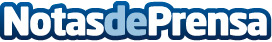 Opiniones sobre Repara Tu Deuda: "gracias a ellos, tengo una segunda oportunidad para comenzar de nuevo"Su misión es brindar ayuda y esperanza a quienes enfrentan dificultades financierasDatos de contacto:David GuerreroResponsable de Prensa655956735Nota de prensa publicada en: https://www.notasdeprensa.es/opiniones-sobre-repara-tu-deuda-gracias-a Categorias: Nacional Derecho Finanzas Cataluña http://www.notasdeprensa.es